Publicado en Barcelona el 17/05/2018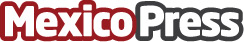 Copisa Constructora Pirenaica certificada por AENOR con el estándar antisoborno Grupo Copisa y sus filiales Copisa Constructora Pirenaica y CPI Copisa Industrial han obtenido la certificación ISO 37001 de gestión antisobornoDatos de contacto:Jordi SacristánNota de prensa publicada en: https://www.mexicopress.com.mx/copisa-constructora-pirenaica-certificada-por Categorías: Internacional Finanzas Recursos humanos Construcción y Materiales http://www.mexicopress.com.mx